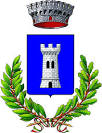 Comune di CasamassimaCittà Metropolitana di BariISTANZA DI ACCESSO CIVICO “SEMPLICE”(art 5, comma 1, del D.Lgs. n. 33/2013 e ss.mm.ii.)(per documenti, informazioni o dati soggetti a pubblicazione obbligatoria sul sito istituzionale, nei casi in cui la pubblicazione sia stata omessa in tutto o in parte)Al Responsabile della trasparenza    del Comune di CasamassimaIl/La sottoscritt_CONSIDERATA□ l’omessa pubblicazione            □ la pubblicazione parzialedel seguente documento /informazione/dato che in base alla normativa vigente non risulta pubblicato sul sito del Comune di Casamassima:__________________________________________________________________________________________________________________________________________________________________CHIEDEai sensi e per gli effetti dell’art. 5, comma 1, del d.lgs n. 33/2013, la pubblicazione di quanto richiesto e la comunicazione alla/al medesima/o dell’avvenuta pubblicazione, indicando il collegamento ipertestuale al dato/informazione oggetto dell’istanza.Si autorizza il trattamento dei dati personali ai sensi del Regolamento UE n. 2016/679Data ________________________                   Firma (per esteso) ____________________________(Allegare fotocopia di un documento di identità in corso di validità anche in caso di trasmissione dell’istanza a mezzo posta elettronica certificata. Il documento non va trasmesso se: la richiesta è sottoscritta con firma digitale o con altro tipo di firma elettronica qualificata o con firma elettronica avanzata (art. 65, c. 1, lett. a), del d.lgs. n. 82/2005);la richiesta è presentata mediante un servizio che prevede l’identificazione dell’istante attraverso il sistema pubblico di identità digitale (SPID) o la carta di identità elettronica o la carta nazionale dei servizi (art. 65, c. 1, lett. b), del d.lgs. n. 82/2005);la richiesta è inoltrata dal domicilio digitale (PEC-ID) (art. 65, c. 1, lett. c-bis), del d.lgs. n. 82/2005))Informativa sul trattamento dei dati personali forniti con la richiesta (ai sensi dell’art. 13 del D.Lgs. 196/2003)I dati personali verranno trattati dal Comune di Casamassima per lo svolgimento delle proprie funzioni istituzionali in relazione al procedimento avviato.Il conferimento dei dati personali è obbligatorio, in mancanza di esso non sarà possibile dare inizio al procedimento menzionato in precedenza e provvedere all’emanazione del provvedimento conclusivo dello stesso.In relazione alle finalità di cui sopra, il trattamento dei dati personali avverrà con modalità informatiche e manuali, in modo da garantire la riservatezza e la sicurezza degli stessi. I dati non saranno diffusi, potranno essere eventualmente utilizzati in maniera anonima per la creazione di profili degli utenti del servizio.Potranno venire a conoscenza dei dati personali i dipendenti e i collaboratori, anche esterni, del Titolare e i soggetti che forniscono servizi strumentali alle finalità di cui sopra (come, ad esempio, servizi tecnici). Tali soggetti agiranno in qualità di Responsabili o Incaricati del trattamento. I dati personali potranno essere comunicati ad altri soggetti pubblici e/o privati unicamente in forza di una disposizione di legge o di regolamento che lo preveda.All’interessato sono riconosciuti i diritti di cui all’art. 7, D.Lgs. n. 196/2003 e, in particolare, il diritto di accedere ai propri dati personali, di chiederne la rettifica, l’aggiornamento o la cancellazione se incompleti, erronei o raccolti in violazione di legge, l’opposizione al loro trattamento o la trasformazione in forma anonima. Per l’esercizio di tali diritti, l’interessato può rivolgersi al Responsabile del trattamento dei dati.Il Titolare del trattamento dei dati è il Sindaco del Comune di Casamassima, i Responsabili del trattamento dei dati sono i Responsabili apicali di ciascun servizio.Dati anagrafici/     /Dati anagraficinomecognomeluogo di nascitadata di nascitaResidenzaResidenzaindirizzoCAPComuneProv/Stato esteroRecapiti*@Recapiti*indirizzo PEC/e-mailtelefonoIn qualità diindicare solo se si agisce in nome e/o per conto di una persona giuridica